ПРАВИТЕЛЬСТВО РЕСПУБЛИКИ ТЫВА
РАСПОРЯЖЕНИЕТЫВА РЕСПУБЛИКАНЫӉ ЧАЗАА
АЙТЫЫШКЫНот 15 июля 2022 г. № 388-рг.КызылО подготовке и проведении комплексной проверки системы оповещения Республики ТываВ соответствии со статьей 4 Федерального закона от 21 декабря 1994 г.                        № 68-ФЗ «О защите населения и территорий от чрезвычайных ситуаций природного и техногенного характера», постановления Правительства Российской Федерации от 18 сентября 2020 г. № 1485 «Об утверждении Положения о подготовке граждан Российской Федерации, иностранных граждан и лиц без гражданства в области защиты от чрезвычайных ситуаций природного и техногенного характера»:1. Провести 20 июля 2022 г. в 10.43 час. (местного времени) комплексную проверку системы оповещения населения Республики Тыва с запуском оконечных средств оповещения (электросирен, мощных акустических систем, громкоговорителей) и замещением эфира общероссийских обязательных общедоступных телеканалов проверочным роликом (далее – комплексная проверка).2. Рекомендовать Главному управлению МЧС России по Республике Тыва           совместно со Службой по гражданской обороне и чрезвычайным ситуациям Республики Тыва:а) до 15 июля 2022 г. направить информацию председателям администраций муниципальных районов и городских округов Республики Тыва о дате и времени проведения комплексной проверки;б) до 15 июля 2022 г. разработать и направить в администрации муниципальных районов и городских округов Республики Тыва форму для заполнения отчетного документа (акта) по результатам комплексной проверки;в) по результатам комплексной проверки провести анализ готовности системы оповещения Республики Тыва и до 17 августа 2022 г. представить его в секретариат заместителя Председателя Правительства Республики Тыва Куулара Т.Б.3. Рекомендовать председателям администраций муниципальных районов и городских округов Республики Тыва:а) организовать подготовку специалистов, ответственных за запуск системы оповещения населения;б) скорректировать нормативные правовые акты по вопросам системы оповещения;в) заблаговременно оповестить население о проведении комплексной проверки;г) до 18 июля 2022 г. проинформировать Главное управление МЧС России по Республике Тыва и Службу по гражданской обороне и чрезвычайным ситуациям Республики Тыва о готовности к комплексной проверке.4. Контроль за исполнением настоящего распоряжения оставляю за собой.5. Разместить настоящее распоряжение на официальном сайте Республики Тыва в информационно-телекоммуникационной сети «Интернет».    Заместитель ПредседателяПравительства Республики Тыва                                                                        Т. Куулар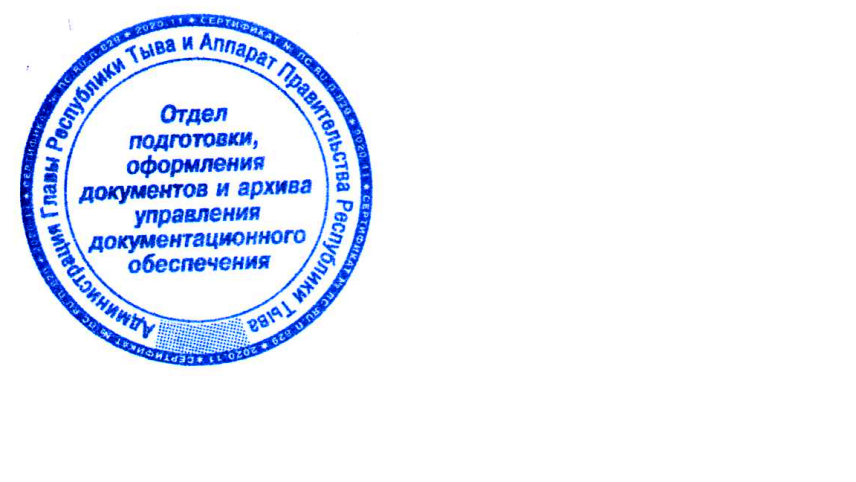 